sD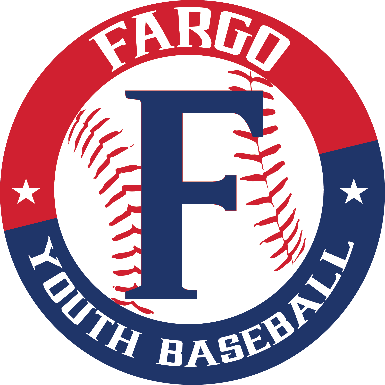 Fargo Youth Baseball Summer Internship Overview: 
The summer intern will be involved in various tasks that will assist Fargo Youth Baseball during the 2023 summer baseball season. Interns will focus on tournament and league operations while also learning turf management and concessions. The summer intern will provide customer service and oversee tournament preparation, grounds, concessions, and other duties as assigned.  This is a paid internship with up to 30-40 hours of work per week. Start/Completion Date: May 1st – August 1stDuties and Responsibilities:
Specific duties include, but may not be limited to:Tournament operationsManage employees and volunteersMaintaining playing surfacesOrganize and handle all aspects of running a concession standLeague ManagementMaintaining Indoor FacilityTasks and projects assigned by the Fargo Youth Baseball Board of Directors and its staffQualifications:Currently pursuing a Bachelor Sport Management/Administration, Turf Management, Business, or a related field. Proficiency in MS Word, Excel and PowerPoint. Strong communication and time management skills. Knowledge in the sport of baseball. Preferred experience in maintaining a baseball field and knowing how to grill.Committed. Fun and Energetic personality. Additional Information:These roles will be located in our Fargo Youth Baseball office and at our baseball complex.  Interns will work from Monday – Thursday and some weekends.Interns will be paid $1,000 per month. Time off will be communicated by Fargo Youth Baseball.Housing will be the responsibility of the intern. Send cover letter and resume to Scott at scott@fargoyouthbaseball.com About Fargo Youth Baseball: 
Fargo Youth Baseball is a community-based organization that brings the diamond sport of baseball to families in our town. A chartered member of Little League International and Babe Ruth International, the league operates as a 501c(3) non-profit, operated by volunteers from the community in which we live. The league offers opportunities for children to learn our great pastime and provides enhanced playing opportunities for more advanced players.